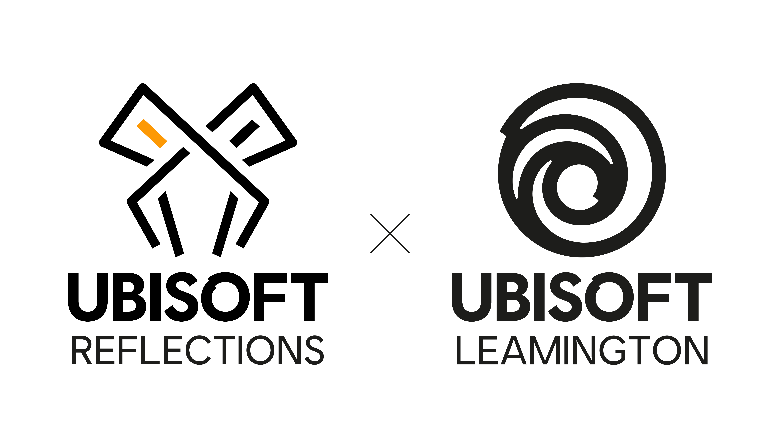 LEAD ANIMATOR Job PurposeLead, mobilise and develop an animation team within a collaborative, multidiscipline environment; define and track the schedule for the team, manage and mentor team members, and be a key player in the artistic style of the project. Reports To Studio Art ManagerDirect Reports Members of the animation team at all levelsLeadership Responsibilities Build an effective team to ensure it is fully resourced, a manageable size and a good mix of levels and foster the team player culture. Plan, prioritise and set inspiring objectives for your team members all year long. Contribute toward project and milestone planning with production and other relevant stakeholders.Empower your team members with clear expectations and hold them accountable for their key results. Provide your team members with ongoing and meaningful feedback on performance and development.Engage and positively influence team members and stakeholders around a vision. Navigate through ambiguity and embrace change with a positive mindset. Create the environment for initiatives and ideas to emerge and grow. Be inclusive, empathetic, flexible and care about people.Job Responsibilities Support the Animation Director by executing on the creative vision and with the creation of an Art Bible and Style guild.Ensure the best-in-class art in accordance with the project's animation & artistic direction and production timelines. Be the main contact for Animation with the project and its partners.Cultivate the team with timely feedback, growth and development and training opportunities.Work in close liaison with all disciplines fostering synergies between departments and individuals. Conduct performance reviews and participate in interviews and ensure proper staffing and team make-up.Identify and set up the best workflow and pipeline practices.Find resourceful solutions to any problems encountered.Work with your respective Production representative to help inform planning, schedules, and strategies by levering the knowledge you hold in your specialist area.Conduct any ad-hoc tasks when required.Skills and Knowledge Strong working knowledge of relevant software (e.g. Maya, Motion Builder etc.)Knowledge of industry game engines and production pipelines.Excellent knowledge of animation principles and how to apply them effectively.Familiarity with animation state graphs.Experience editing mocap data, (understanding and/or using) of in-house mocap capture solutions and directing mocap shoots.Ability to adopt and effectively communicate using different styles when working withteam members across the world with various cultural backgrounds.Good knowledge of scheduling and team tracking software and techniques (Jira etc).Exemplary written, interpersonal and communication skills.Strong leadership, team building and people management skills.Strong emotional intelligence.
Relevant Experience Experience in a team with direct line management.Relevant training in animation or equivalent.  